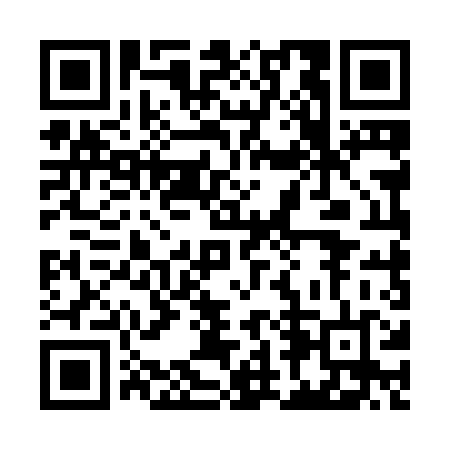 Ramadan times for Hatoma, JapanMon 11 Mar 2024 - Wed 10 Apr 2024High Latitude Method: NonePrayer Calculation Method: Muslim World LeagueAsar Calculation Method: ShafiPrayer times provided by https://www.salahtimes.comDateDayFajrSuhurSunriseDhuhrAsrIftarMaghribIsha11Mon5:425:426:5812:554:196:526:528:0312Tue5:415:416:5712:544:196:526:528:0413Wed5:405:406:5612:544:196:536:538:0414Thu5:395:396:5512:544:196:536:538:0415Fri5:385:386:5412:544:196:546:548:0516Sat5:375:376:5312:534:186:546:548:0517Sun5:365:366:5212:534:186:556:558:0618Mon5:355:356:5112:534:186:556:558:0619Tue5:345:346:5012:524:186:566:568:0720Wed5:335:336:4912:524:186:566:568:0721Thu5:325:326:4812:524:186:566:568:0822Fri5:315:316:4712:524:186:576:578:0823Sat5:305:306:4612:514:186:576:578:0924Sun5:295:296:4512:514:186:586:588:0925Mon5:285:286:4412:514:186:586:588:1026Tue5:275:276:4312:504:186:586:588:1027Wed5:265:266:4212:504:176:596:598:1128Thu5:245:246:4112:504:176:596:598:1129Fri5:235:236:4012:494:177:007:008:1230Sat5:225:226:3912:494:177:007:008:1231Sun5:215:216:3812:494:177:017:018:131Mon5:205:206:3712:494:177:017:018:132Tue5:195:196:3612:484:167:017:018:143Wed5:185:186:3512:484:167:027:028:144Thu5:175:176:3412:484:167:027:028:155Fri5:165:166:3312:474:167:037:038:156Sat5:145:146:3212:474:157:037:038:167Sun5:135:136:3112:474:157:037:038:168Mon5:125:126:3012:474:157:047:048:179Tue5:115:116:2912:464:157:047:048:1710Wed5:105:106:2812:464:157:057:058:18